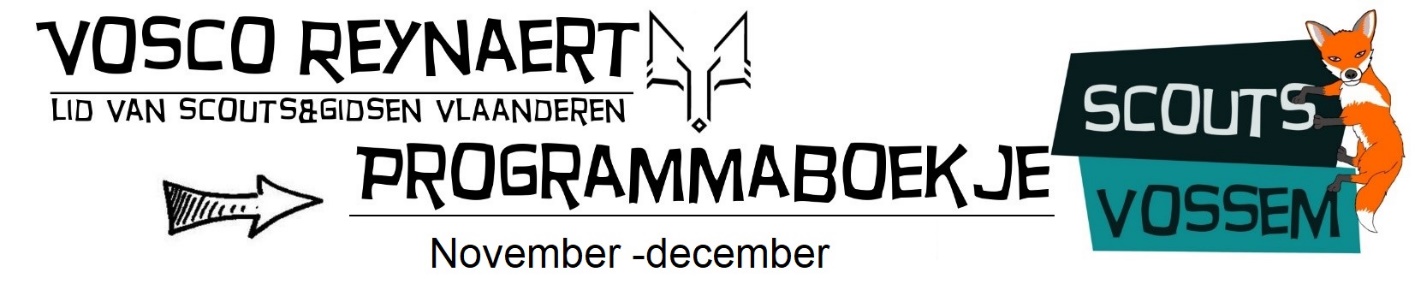 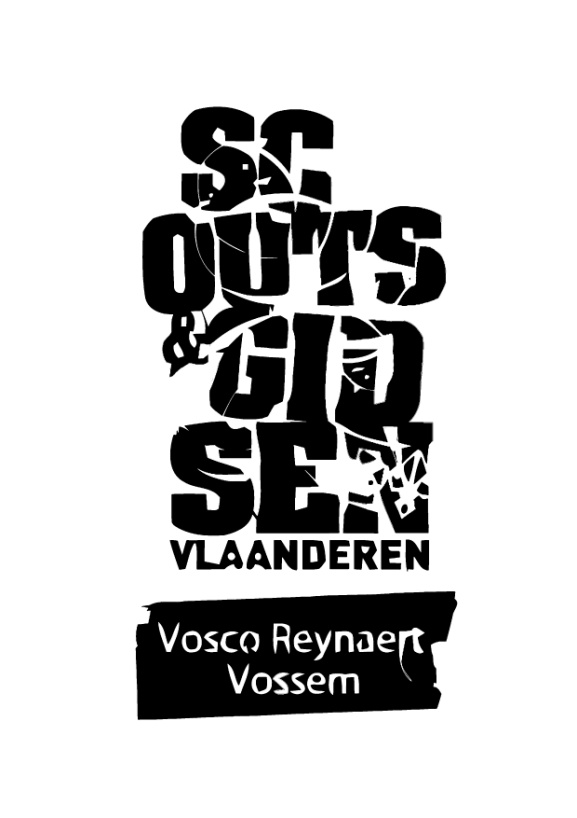 Beste scouters! Wees paraat want het nieuwe scoutsjaar staat voor de deur! Wij, de leiding, hebben er alvast zin in en kijken ernaar uit om er weer een super-mega-top-jaar van te maken! Benieuwd wat er weer allemaal te beleven valt? Neem dan snel een kijkje en ontdek welke avonturen je zal meemaken! De groepsleidingGroepsleiding, wat is dat nu? Wel, bij dringende of belangrijke zaken kan je altijd bij de groepsleiding terecht. Zij zullen jullie helpen om eventuele problemen op te lossen. Dit scoutsjaar zijn er enkele veranderingen binnen de groepsleiding. Vanaf nu bestaat de groepsleiding uit Laura De Vilder (groepsleidster), Milan Philips (groepsleider), Bo Vander Hulst (groepsleidster) en Nathan van Wiele (adjunt groepsleider). De groepsadministratieVia de groepsadministratie kunnen we jullie op de hoogte houden van de gebeurtenissen in de scouts. Om deze communicatie vlot te laten verlopen is het belangrijk om jullie zo snel mogelijk in te schrijven en na te kijken of je e-mail adres klopt. Dit kunnen jullie doen op de startdag. Ben je toch nog niet zeker of je je meteen wilt inschrijven, geen zorgen! Je kan je nog tot en met 13 oktober inschrijven. Mijn scoutsdas steekt nog in de was … De scouts is een groepsgebeuren. Om dit mee uit te dragen, is ieder lid verplicht om elke vergadering in orde te zijn met zijn of haar uniform! D.w.z.: Kapoenen dragen een das en een groene T-shirt, en alle andere leden zijn voorzien van een das en een scoutshemd (groene T-shirt is voor hen niet meer verplicht). De T-shirts worden op bestelling verkocht en de dassen worden voor de vergaderingen vanaf 13u30 en na de vergadering vanaf 17u00 verkocht.Scouts Vossem @ snelnieuwsLaatste wijzigingen van vergaderingen, oproepen aan de ouders, nieuws over recente gebeurtenissen binnen de scouts, weekendbrieven, … worden per mail, getiteld ‘Snelnieuws’ opgestuurd. Zo houden we je op de hoogte van wat er in de scouts leeft!De jaarkalenderHieronder staan alle belangrijke scoutsactiviteiten nog even opgesomd. Vergeet deze zeker niet in de agenda op te schrijven!*Exacte uren volgen later nog per Snelnieuws, of vind je terug in dit programmaboekje.Aanwezigheid – da’s top!Vanaf dit jaar gaan we wat in het oog houden hoe vaak onze leden naar de scouts komen. We vragen om toch zeker 10 keer een vergadering meegedaan te hebben zodat we onze leden zeker goed genoeg kennen voordat we op kamp vertrekken. Laat graag ook even iets aan de takverantwoordelijk weten bij afwezigheid dan weten we voor hoeveel leden we een vergadering moeten plannen!EHBV - Eerste hulp bij vragenVragen, opmerkingen of suggesties? Je kan jouw takleiding steeds bereiken!Voor dringende zaken kan je altijd terecht bij de groepsleiding via scoutsvossem@outlook.comKapoenenGroepsleidingDag lieve kapoentjes. Bij deze het nieuwe programma boekje voor de maanden november en december.Het théma van dit boekje is pokémon! Hopelijk hebben jullie er zin in? Wij alvast wel!Zondag 10/11 : Aangezien we vorig weekend een super mega coole toffe takweekend hebben gehouden, zal er helaas vandaag geen vergadering zijn.Zondag 17/11 : Vandaag gaan we kijken naar een super leuk toneeltje Pinokkio. Meer info over de locatie en tijdstip zal nog gestuurd worden in een mailtje.Zaterdag 23/11 : Maak jullie allemaal al maar klaar voor de vet coole pokémon run. Vergadering van 14u tot 17u.Zondag 01/12 : Hij komt, hij komt, de lieve goede sint …Vandaag komt de sint op bezoek. Hopelijk zijn jullie allemaal zeer braaf geweest dit jaar. Meer info zal verstuurd worden in een mailtje.Zondag 08/12 : Na al deze vergaderingen zullen jullie toch wel een beetje moe zijn? Daarom is er vandaag dus geen vergadering.Zondag 15/12 : Ook Battle Royale komt naar onze pokémon wereld, dus maak jullie maar klaar voor het gevecht van jullie leven samen met je favoriete partner pokémon. Vergadering van 14u tot 17u.Zaterdag 21/12 : Het is bijna kerstmis en Snover heeft er daarom dus helemaal zin in om een mega gek feestje te geven. Hierbij zijn jullie dus allemaal uitgenodigd op Snover’s Party van 18u30 tot 20u30.Zaterdag 28/12 : het bijna Nieuwjaar, het is tijd voor Snorlax om zijn winterslaapje te doen. Hierbij dus het Snorlax doet een dutje vergadering. Vergadering van 18u30 tot 20u30.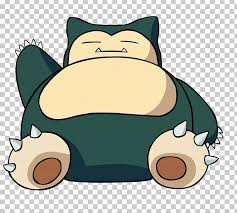 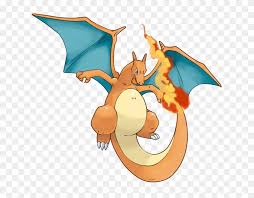 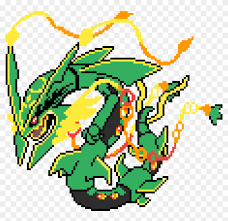 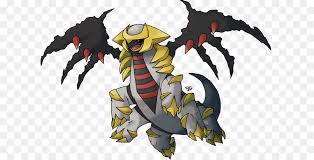 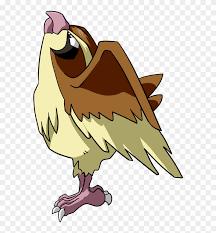 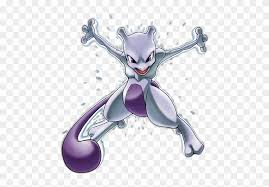 Voorwoord-Kapoenendata activiteitomschrijvingSeptemberZondag 29/09 Speelmarkt in MoorselNovember Vrijdag tot zondag 1-3/11Kapoenen-wouterweekendJelle SchelfthoutTAKVERANTWOORDELIJKE0494 65 17 60jelle.schelfthout@gmail.comBente Vander Hulst0470 03 74 59bente.vander.hulst@telenet.beXeno Robeet0489 38 83 03xeno.robeet@gmail.comDries Buysse0488 22 84 94dries.buysse1@gmail.comMette Mariëns0479 95 91 24mette.mariens@gmail.comLaura De Vilder0471 70 84 98laura.devilder@hotmail.comLaura De VilderGROEPSLEIDSTER0471 70 84 98laura.devilder@hotmail.com scoutsvossem@outlook.comMilan PhilipsGROEPSLEIDER0474 51 25 17milanphilips@hotmail.comBo Vander HulstGROEPSLEIDSTER0472 87 28 12bo.vander.hulst@telenet.beNathan van WieleADJUNCT GROEPSLEIDER0471926959Nathan.van.wiele@gmail.com